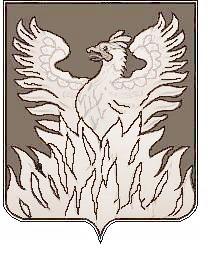 СОВЕТ ДЕПУТАТОВмуниципального образования «Городское поселение Воскресенск» Воскресенского муниципального района Московской области___________________________________________________Р Е Ш Е Н И Еот __01.02.2019 г._ № __547/80__О внесении изменений в решение Совета депутатов городского поселения Воскресенск «О бюджете городского поселения ВоскресенскВоскресенского муниципального районаМосковской области на 2019 год»В целях уточнения доходной и расходной частей бюджета городского поселения Воскресенск Совет депутатов городского поселения Воскресенск РЕШИЛ:1.   Внести в решение Совета депутатов городского поселения Воскресенск от 30.11.2018 № 519/77 «О бюджете городского поселения Воскресенск Воскресенского муниципального района Московской области на 2019 год» (с последующими изменениями) следующие изменения:1.1.     В следующие приложения: в приложение 4 «Расходы бюджета городского поселения Воскресенск Воскресенского муниципального района Московской области на 2019 год по разделам, подразделам, целевым статьям (муниципальным программам и непрограммным направлениям деятельности), группам и подгруппам видов расходов классификации расходов бюджетов», изложив его в редакции согласно приложению 1 к настоящему решению; в приложение 5 «Ведомственная структура расходов бюджета городского поселения Воскресенск Воскресенского муниципального района Московской области на 2019 год», изложив его в редакции согласно приложению 2 к настоящему решению;в приложение 6 «Расходы бюджета городского поселения Воскресенск Воскресенского муниципального района Московской области на 2019 год по целевым статьям (муниципальным программам и непрограммным направлениям деятельности), группам и подгруппам видов расходов классификации расходов бюджетов», изложив его в редакции согласно приложению 3 к настоящему решению;в приложение 8 «Межбюджетные трансферты, предоставляемые бюджету Воскресенского муниципального района Московской области из бюджета городского поселения Воскресенск Воскресенского муниципального района Московской области на 2019 год», изложив его в редакции согласно приложению 4 к настоящему решению.2. Опубликовать настоящее решение в Воскресенской районной газете «Наше слово», за исключением приложений 1 – 4, и опубликовать (разместить) полный текст настоящего решения на Официальном сайте Городского поселения Воскресенск (www.vosgoradmin.ru)3.  Настоящее решение вступает в силу с момента его официального опубликования в периодическом печатном издании.4. Контроль исполнения настоящего решения возложить на председателя постоянной комиссии Совета депутатов по бюджету, налогам, кредитной и инвестиционной политике Слепова С.С. и начальника финансово-экономического управления-главного бухгалтера администрации городского поселения Воскресенск Бондареву Е.А.Глава городского поселения Воскресенск                             		         А.С. Владович